CO VAŠE DÍTĚ DO MŠ POTŘEBUJEpřezůvky s pevnou patou - bačkory (ne pantofle, ne cvičky), aby se zvládlo samo obout!!!pohodlné oblečení - výhodné s kapsou na kapesník (tepláčky, zástěrka)oblečení na pobyt venku (přiměřené počasí)na cvičení triko a kraťásky (do připravené, značkou označené tašky v šatně)náhradní oblečení - pro případ potřebypyžamkohrnek - porcelán, keramika, nerez - využití pro pitný režim během celého dneVšechny věci dětem čitelně podepište!!!!!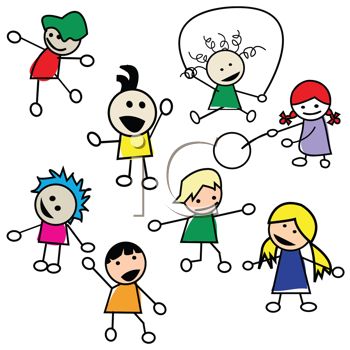 